PRESSEINFORMATION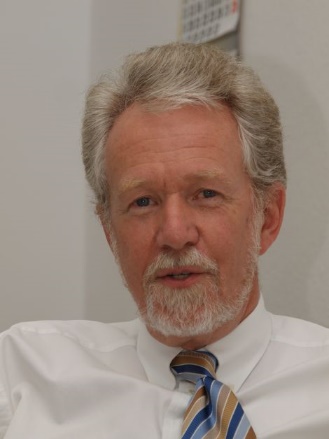 Jürgen Plock, geschäftsführender Gesellschafter der Spedition Robert Kukla, ist am 20. November im Alter von 80 Jahren nach kurzer schwerer Krankheit verstorben. Quelle: Kukla, Das Bild steht in hoher Auflösung unter www.logpr.de zum Herunterladen bereit. Quelle: KuklaNachruf / Spedition KuklaWegbereiter Jürgen Plock stirbt mit 80 JahrenMünchen, 22. November 2022 – Jürgen Plock, geschäftsführender Gesellschafter der Spedition Robert Kukla, ist am 20. November im Alter von 80 Jahren nach kurzer schwerer Krankheit verstorben. Der gebürtige Bielefelder trat 1966 in das Unternehmen ein, nachdem er erfolgreich die Deutsche Außenhandels- und Verkehrs Akademie in Bremen absolviert hatte. Der gelernte Speditionskaufmann war bis zu seinem Tod im Unternehmen aktiv. In dieser Zeit gab Plock entscheidende Impulse, mit denen sich die Robert Kukla GmbH von einem regionalen Nischen-Anbieter zu einem europäischen Mittelständler mit 12 Standorten gewandelt hat.„Jürgen Plock war eine überragende Persönlichkeit und Vorbild für uns alle. Dank seines immer intakten moralischen Kompasses, seiner Loyalität und seiner absoluten Geradlinigkeit war er der Motor hinter der Entwicklung des Unternehmens“, stellt Gruppen CEO Knut Sander fest. Plock sei für alle Kollegen – vom Auszubildenden bis zum Mitgeschäftsführer – ein gefragter persönlicher Ratgeber in zahlreichen Lebens-Situationen gewesen. Unzählige Kollegen und Kolleginnen hätten ihm viel zu verdanken.Das Betreuen der Auszubildenden war in den 56 Jahren seines Wirkens bei der Robert Kukla GmbH die größte Leidenschaft von Jürgen Plock. „Hunderten junger Menschen wurden beim Bearbeiten der geliebten Situationsaufgaben nicht nur die Speditionslehre, sondern auch immer ein Stück Lebensweisheit gelehrt“, so Sander.Über Robert KuklaDie Robert Kukla GmbH Internationale Spedition ist spezialisiert auf multimodale und intermodale Verkehre, Tank-Verkehre sowie Lkw-Verkehre weltweit und verfügt über große Erfahrung in der Lager-Logistik. Der Münchner Logistikdienstleister verfügt über Niederlassungen in Hamburg, Berlin, Düsseldorf, Mailand, Breda, Stockholm, Bilbao, Lissabon, London und Thessaloniki. Kukla existiert seit 1941, arbeitet weltweit mit einem dichten Netz von leistungsstarken Kooperationspartnern und beschäftigt an allen Standorten rund 200 Mitarbeiter.Pressekontakte:Robert Kukla GmbH - Internationale SpeditionKfdM – Kommunikation für den MittelstandKnut SanderKochelseestr. 8 -10D-81371 MünchenTel. +49 89 747480-0E-Mail k.sander@kukla-spedition.comwww.kukla-spedition.comMarcus WalterSchulstraße 29D-84183 NiederviehbachTel.: +49 8702 / 948 174E-Mail:	walter@kfdm.eu